26.2.21       Year 2  Task 1L.I: I can use capital letters and full stops consistently in my writing. 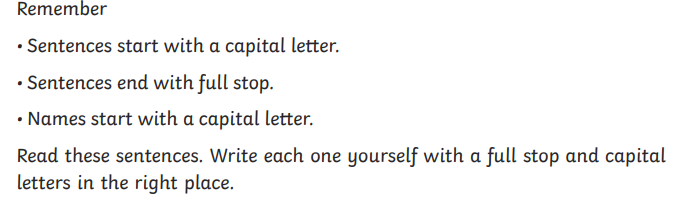 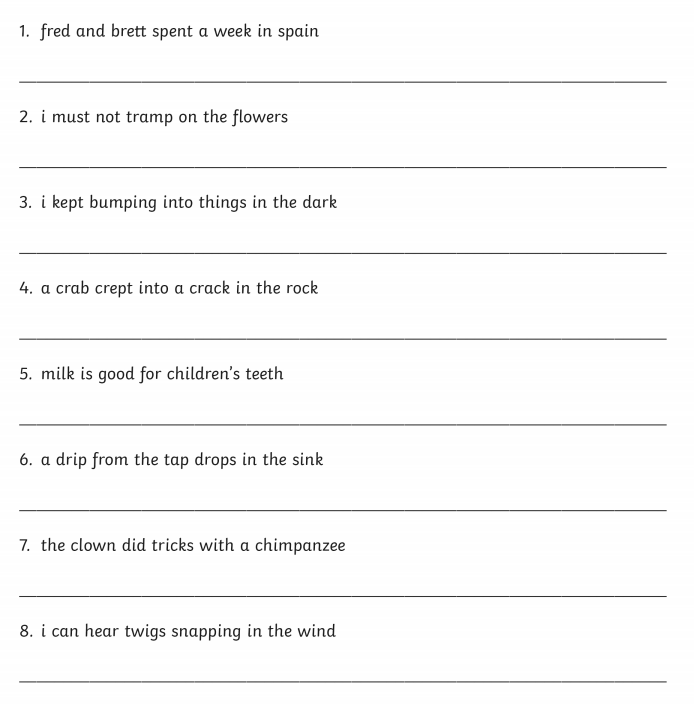 